                         План проведения предметной недели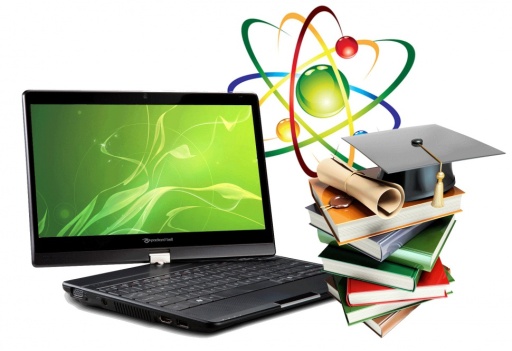 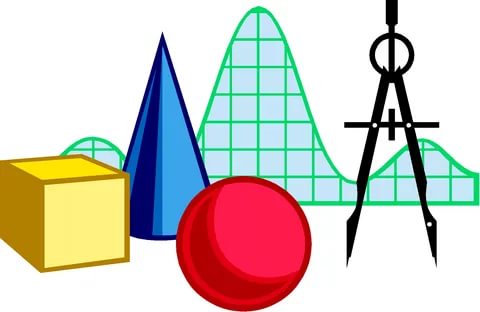 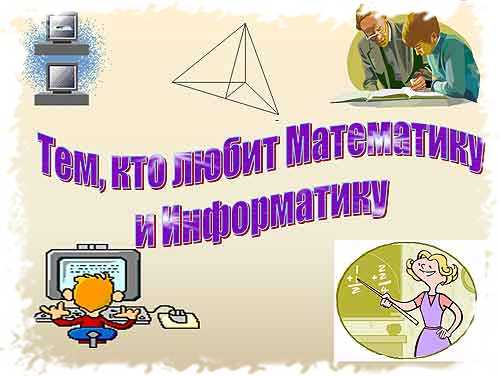 с12 по17 апреля2021г.в МБОУ СОШ №22 им. С.Н. Пальчукапройдет предметная неделя по математике и информатике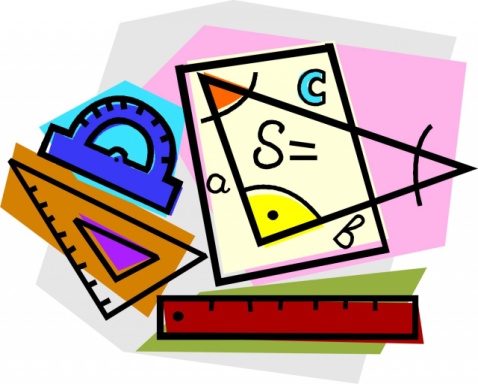 ДатаДатаНаименование мероприятияНаименование мероприятияОтветственныйПонедельник12.04День Космонавтики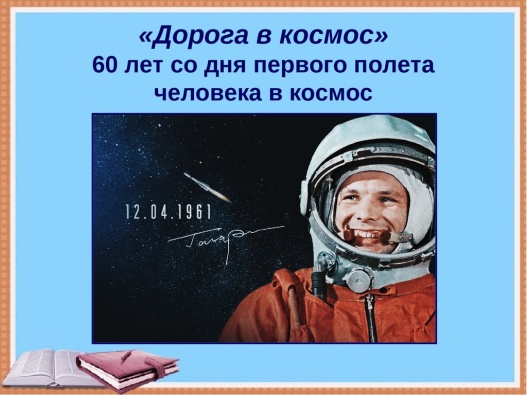 Понедельник12.04Объявление об открытии недели.(5-11 классы)Объявление об открытии недели.(5-11 классы)Лавский С.А. Андреева О.Н.Кязимова А.Ф.Вторник13.04«Математическая викторина»(9 класс)«Математическая викторина»(9 класс)Андреева О.Н.Вторник13.04Игра «Ох, уж эта математика!» (5-6 классы)Игра «Ох, уж эта математика!» (5-6 классы)Кязимова А.Ф.Среда14.04Викторина «Железная логика» (9-11 классы)Викторина «Железная логика» (9-11 классы)Лавский С.А.Четверг15.04«Математический марафон»(10 класс)«Математический марафон»(10 класс)Андреева О.Н.Четверг15.04Викторина «ЭВМ-шоу» (5-8 классы)Викторина «ЭВМ-шоу» (5-8 классы)Лавский С.А.Пятница16.04«Общешкольный тест на логико-математическое мышление»(5-11 классы)«Общешкольный тест на логико-математическое мышление»(5-11 классы)Кязимова А.Ф.Андреева О.Н.Суббота17.04«Математика повсюду»(7-8 классы)«Математика повсюду»(7-8 классы)Кязимова А.Ф.Суббота17.04Закрытие недели.(подведение итогов)Закрытие недели.(подведение итогов)Лавский С.А. Андреева О.Н.Кязимова А.Ф.